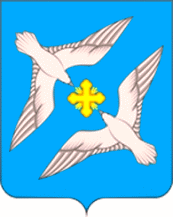 АДМИНИСТРАЦИЯ   МУНИЦИПАЛЬНОГО  ОБРАЗОВАНИЯСЕЛЬСКОЕ ПОСЕЛЕНИЕ «УСПЕНСКОЕ»РЖЕВСКОГО   РАЙОНА  ТВЕРСКОЙ ОБЛАСТИ                                                                   ПОСТАНОВЛЕНИЕ21.01. 2019г.                                                                                                       № 3 О присвоении адреса  объектам недвижимости  деревни   Клешнево сельского поселения «Успенское»Ржевского района                        Руководствуясь Федеральным законом от 06.10.2003г. №131-ФЗ «Об общих принципах организации местного самоуправления в РФ», Уставом сельского поселения «Успенское», Постановлением Администрации МО сельское поселение «Успенское» от 27.07.2015 г. № 25 «Об утверждении Правил присвоения, изменения и аннулирования адресов на территории муниципального образования сельское поселение «Успенское» Ржевского района Тверской области», в целях устранения нарушения адресного учета объектов недвижимости сельского поселения «Успенское», рассмотрев представленные документы и заявление Ряхиной Е.Н.  о присвоении адреса объекту капитального строительства (индивидуальный жилой дом) и земельному участку, Администрация сельского поселенияПОСТАНОВЛЯЕТ:1. Присвоить  адрес объекту  недвижимого имущества  :         1). Присвоить номер 34 земельному участку с кадастровым номером 69:27:0223301:54, площадью 3000м2  по адресу:   Тверская область, Ржевский район, сельское  поселение «Успенское»,   д. Клешнево.      2). Жилому дому, расположенному на земельном  участке  с кадастровым номером 69:27:0223301:54, площадью 3000м2  по адресу:   Тверская область, Ржевский район, сельское  поселение «Успенское»,   д. Клешнево, 34.2.Считать полный адрес земельного участка и жилого дома : 172383:Тверская область, Ржевский район, сельское поселение «Успенское»,  д. Клешнево, д. 34.3.Заместителю Главы администрации Старушок У.Н. произвести необходимые изменения в похозяйственном, адресном учете.4. Владельцу за свой счет установить на объекте недвижимости указатель номера   объекта  по утвержденным образцам и в соответствии с правилами, установленными Положением « О порядке присвоения и изменения адресов объектов недвижимости на территории муниципального   образования сельское поселение «Успенское» Ржевского района  Тверской области и содержать его в надлежащем состоянии.5. Контроль за выполнением данного   постановления оставляю за собой.Глава   сельского поселения «Успенское»                                          В.А.Громов